ATTACHMENT DPARKING FACILITY SPECIFICATION LIST 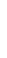 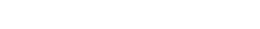 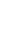 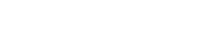 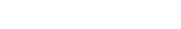 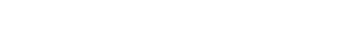 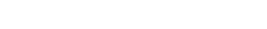 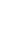 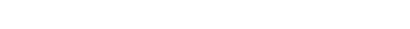 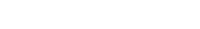 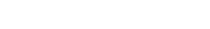 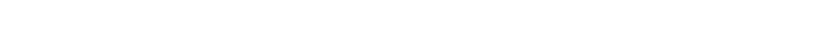 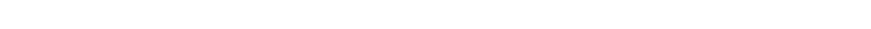 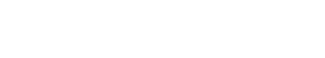 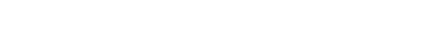 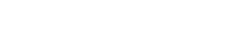 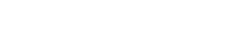 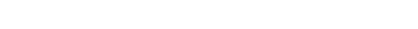 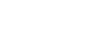 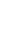 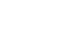 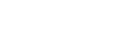 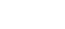 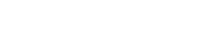 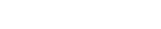 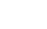 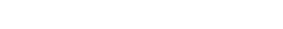 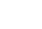 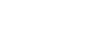 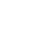 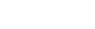 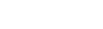 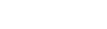 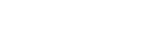 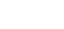 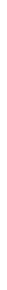 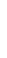 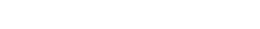 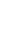 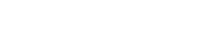 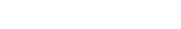 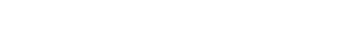 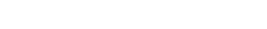 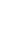 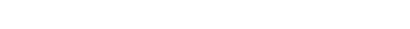 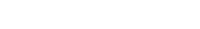 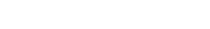 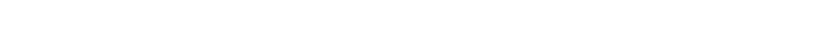 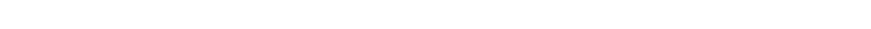 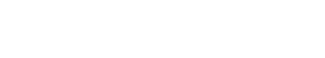 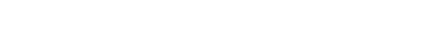 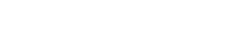 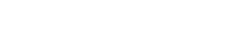 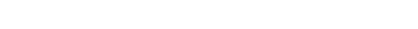 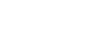 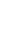 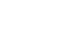 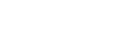 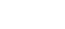 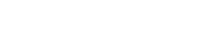 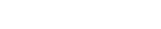 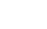 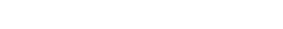 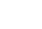 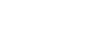 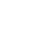 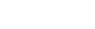 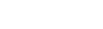 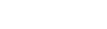 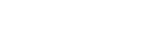 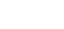 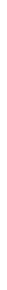 NAME & ADDRESSJCC Parking Facility – Airport Court 11701 South La Cienega Blvd.Los Angeles, CA 90045Visitor Parking is Fully Automated and Jury Parking is Man OperatedTYPE OF PARKING FACILITY:Revenue ShareDESCRIPTION:The facility is a four level above grade and one level below grade parking structure with an adjacent surface lot. Public parking is controlled by pay by space station. The facility has two entrance and two exit lanes.DAYS & HOURS OF OPERATION:Monday through Friday	6:00 AM to 7:00 PMUSAGE & NUMBER OF SPACES:Usage:PublicEmployeeJurorAuthorized VisitorParking Spaces:o 470FACILITY DETAILS:Building Levels – 5Stairwells – 2Elevators – 2Escalators – 0Restrooms – 1Attendant Booth – 1Office – 1PARKING FACILITY SPECIFICATION LISTNAME & ADDRESSJCC Parking Facility – Alhambra Court 150 Commonwealth Ave.Alhambra, CA 91801TYPE OF PARKING FACILITY:Revenue ShareDESCRIPTION:The facility is a surface lot with two exit lanes. The employee lane on the West side has a key card reader. Patrons pay a flat daily rate.DAYS & HOURS OF OPERATION:Monday, through Friday	7:00 AM to 4:00 PMUSAGE & NUMBER OF SPACES:Usage:Public/EmployeeJurorAuthorized VisitorParking Spaces:o 299FACILITY DETAILS:Building Levels – 0Stairwells – 0Elevators – 0Escalators – 0Restrooms – 0Attendant Booth – 1fficePARKING FACILITY SPECIFICATION LISTNAME & ADDRESSJCC Parking Facility – Beverly Hills Court  9355 Burton Way.Beverly Hills, CA 90210TYPE OF PARKING FACILITY:Revenue ShareDESCRIPTION:The facility is a three level below grade parking structure. The facility has one entrance and one exit lane. The facility is equipped with a card reader for afterhours entry of employees.DAYS & HOURS OF OPERATION:Monday through Friday	7:00 AM to 5:00 PMUSAGE & NUMBER OF SPACES:Usage:PublicEmployeeJurorAuthorized VisitorParking Spaces:o 242FACILITY DETAILS:Building Levels – 3Stairwells – 5Elevators – 2Escalators – 0Restrooms – 0Attendant Booth – 1Office – 0PARKING FACILITY SPECIFICATION LISTNAME & ADDRESSJCC Parking Facility – Carol Miller Justice  301 Bicentennial Circle.Sacramento, CA 95826Fully Automated TYPE OF PARKING FACILITY:Revenue ShareDESCRIPTION:The facility is surface lot. The facility has one entrance and one exit.DAYS & HOURS OF OPERATION:Monday through Friday	7:00 AM to 4:00 PMUSAGE & NUMBER OF SPACES:Usage:JurorEmployeeVisitorsParking Spaces:o 285FACILITY DETAILS:Building Levels – 0Stairwells – 0Elevators – 0Escalators – 0Restrooms – 0Attendant Booth – 0Office - 0PARKING FACILITY SPECIFICATION LISTNAME & ADDRESSJCC Parking Facility – Chatsworth Court9375 Penfield Ave.Chatsworth, CA 91311TYPE OF PARKING FACILITY:Revenue ShareDESCRIPTION:The facility is a surface lot. The facility has two entrances and one exit.DAYS & HOURS OF OPERATION:Monday through Friday	6:00 AM to 4:30 PMUSAGE & NUMBER OF SPACES:Usage:PublicEmployeeJurorAuthorized VisitorParking Spaces:o 750FACILITY DETAILS:Building Levels – 0Stairwells – 0Elevators – 0Escalators – 0Restrooms – 0Attendant Booth – 2Office - 0PARKING FACILITY SPECIFICATION LISTNAME & ADDRESSJCC Parking Facility – Compton Court400 Acacia St.Compton, CA 90020TYPE OF PARKING FACILITY:Revenue ShareDESCRIPTION:The facility is a five level above grade parking structure. The facility has three entrance and one exit lane. DAYS & HOURS OF OPERATION:Monday through Friday	6:00 AM to 7:00 PMUSAGE & NUMBER OF SPACES:Usage:PublicEmployeeJurorAuthorized VisitorParking Spaces:o 1,044FACILITY DETAILS:Building Levels – 5Stairwells – 4Elevators – 2Escalators – 0Restrooms – 0Attendant Booth – 2Office - 1PARKING FACILITY SPECIFICATION LISTNAME & ADDRESSJCC Parking Facility – Edmund D. Edelman Children’s Court 201 Centre Plaza Drive.Monterey Park, CA 91754TYPE OF PARKING FACILITY:Revenue ShareDESCRIPTION:The facility is a five-level above grade and one level below grade parking structure. The facility has two entrance lanes, two exit lanes and one reversible lane. Employee parking access is controlled by a key card reader.DAYS & HOURS OF OPERATION:Monday through Friday	6:00 AM to 6:00 PMUSAGE & NUMBER OF SPACES:Usage:PublicEmployeeAuthorized VisitorParking Spaces:o 1,009FACILITY DETAILS:Building Levels – 6Stairwells – 3Elevators – 2Escalators – 0Restrooms – 0Attendant Booth – 2Office – 0PARKING FACILITY SPECIFICATION LISTNAME & ADDRESSJCC Parking Facility – El Monte Court 11264 Valley Blvd.El Monte, CA 91731TYPE OF PARKING FACILITY:Revenue ShareDESCRIPTION:The facility is a two-level above-grade parking structure. The facility has one employee entrance, one visitor entrance, and two exit lanes.DAYS & HOURS OF OPERATION:Monday, 1st of month (Night Court)	4:00 PM to 9:00 PMMonday through Friday	7:00AM to 4:30PMUSAGE & NUMBER OF SPACES:Usage:EmployeeJurorAuthorized VisitorParking Spaces:o 395FACILITY DETAILS:Building Levels – 2Stairwells – 3Elevators – 0Escalators – 0Restrooms – 1Attendant Booth – 0Office – 1PARKING FACILITY SPECIFICATION LISTNAME & ADDRESSJCC Parking Facility – Hollywood Court 5925 Hollywood Blvd.Los Angeles, CA, 91731TYPE OF PARKING FACILITY:Revenue ShareDESCRIPTION:The facility is a surface lot. The facility has one entrance and one exit lane.DAYS & HOURS OF OPERATION:N/A (Currently Closed)USAGE & NUMBER OF SPACES:Usage:PublicEmployeeJurorParking Spaces:40FACILITY DETAILS:Building Levels – 0Stairwells – 0Elevators – 0Escalators – 0Restrooms – 0Attendant Booth – 0Office – 0PARKING FACILITY SPECIFICATION LISTNAME & ADDRESSJCC Parking Facility – Inglewood Court EastOne Regent Street Inglewood, CA 90301TYPE OF PARKING FACILITY:Revenue ShareDESCRIPTION:Three level above grade Parking Facility with one entrance and one exit lane. Patrons pre-pay a flat daily fee upon entry. Employee and monthly parking is controlled by permit.DAYS & HOURS OF OPERATION:Monday through Friday	6:00AM TO 6:00PMUSAGE & NUMBER OF SPACES:Usage:PublicJuror OverflowEmployeeAuthorized VisitorParking Spaces:o 366FACILITY DETAILS:Building Levels – 3Stairwells – 5Elevators – 1Escalators – 0Restrooms – 0Attendant Booth – 1Office - 1PARKING FACILITY SPECIFICATION LISTNAME & ADDRESSJCC Parking Facility – Inglewood Court WestOne Regent StreetInglewood, CA 90301TYPE OF PARKING FACILITY:Management FeeDESCRIPTION:The facility is a three level above grade parking structure. The facility has one entrance and one exit lane. Employee parking is controlled by permit.DAYS & HOURS OF OPERATION:Monday through Friday	7:00AM TO 4:30PMUSAGE & NUMBER OF SPACES:Usage:EmployeeJurorAuthorized VisitorParking Spaces:o 452FACILITY DETAILS:Building Levels – 3Stairwells – 4Elevators – 0Escalators – 0Restrooms – 0Attendant Booth – 1Office – 0PARKING FACILITY SPECIFICATION LISTNAME & ADDRESSJCC Parking Facility – Metropolitan Court A 1945 South Hill Street 	  Los Angeles, CA 90007TYPE OF PARKING FACILITY:Revenue ShareDESCRIPTION:The facility is a surface lot. The facility has one entrance and one exit lane. Patrons pre-pay the full day fee and may receive a refund upon exit from the cashier.DAYS & HOURS OF OPERATION:Monday through Friday	7:30AM to 4:30PMUSAGE & NUMBER OF SPACES:Usage:PublicParking Spaces:61FACILITY DETAILS:Building Levels – 0Stairwells – 0Elevators – 0Escalators – 0Restrooms – 0Attendant Booth – 1Office - 0PARKING FACILITY SPECIFICATION LISTNAME & ADDRESSJCC Parking Facility – Metropolitan Court B 1945 South Hill StreetLos Angeles, CA 90007TYPE OF PARKING FACILITY:Revenue ShareDESCRIPTION:The facility is a three level below grade parking structure. The facility has three entrance and two exit lanes. The north entrance is for employees and is controlled by a key card reader.DAYS & HOURS OF OPERATION:Monday through Friday	6:00 AM to 5:00 PMUSAGE & NUMBER OF SPACES:Usage:EmployeeVisitorJurorParking Spaces:o 937FACILITY DETAILS:Building Levels – 3Stairwells – 6Elevators – 0Escalators – 0Restrooms – 0Attendant Booth – 1Office - 1PARKING FACILITY SPECIFICATION LISTNAME & ADDRESSJCC Parking Facility – Pasadena Court 240 Ramona Street.  Los Angeles, CA 91001TYPE OF PARKING FACILITY:Revenue ShareDESCRIPTION:The facility is a five level above grade parking structure. The facility has two entrance and one exit lanes. DAYS & HOURS OF OPERATION:Monday through Friday	6:00 AM to 7:00 PMUSAGE & NUMBER OF SPACES:Usage:PublicEmployeeAuthorized VisitorParking Spaces:o 965FACILITY DETAILS:Building Levels – 5Stairwells – 5Elevators – 1Escalators – 0Restrooms – 1Attendant Booth – 1Office - 1PARKING FACILITY SPECIFICATION LISTNAME & ADDRESSJCC Parking Facility – Pomona South Court 350 West 7th Street.Pomona, CA 91766TYPE OF PARKING FACILITY:Revenue ShareDESCRIPTION:This facility is a surface lot with two entrances and exit lanes. Patrons pay a flat daily fee upon entry.DAYS & HOURS OF OPERATION:Monday through Friday	7:00 AM to 4:00 PMUSAGE & NUMBER OF SPACES:Usage:PublicEmployeeJurorAuthorized VisitorParking Spaces:o 508FACILITY DETAILS:Building Levels – 0Stairwells – 0Elevators – 0Escalators – 0Restrooms – 0Attendant Booth – 1Office - 0PARKING FACILITY SPECIFICATION LISTNAME & ADDRESSJCC Parking Facility – San Fernando Court A	801 3rd Street  San Fernando, CA 91340TYPE OF PARKING FACILITY:Revenue ShareDESCRIPTION:The facility is a surface lot. The facility has one entrance and one exit lane.DAYS & HOURS OF OPERATION:Monday through Friday	7:00 AM to 4:00 PMUSAGE & NUMBER OF SPACES:Usage:PublicEmployeeJurorParking Spaces:o 241FACILITY DETAILS:Building Levels – 0Stairwells – 0Elevators – 0Escalators – 0Restrooms – 0Attendant Booth – 1Office – 0PARKING FACILITY SPECIFICATION LISTNAME & ADDRESSJCC Parking Facility – San Fernando Court B 909 First Street.  San Fernando, CA 91340TYPE OF PARKING FACILITY:Management FeeDESCRIPTION:The facility is a surface lot. The facility has two entrance and three exit lanes.DAYS & HOURS OF OPERATION:Monday through Friday	7:00 AM to 4:00 PMUSAGE & NUMBER OF SPACES:Usage:EmployeeParking Spaces:o 82FACILITY DETAILS:Building Levels – 0Stairwells – 0Elevators – 0Escalators – 0Restrooms – 0Attendant Booth – 0Office – 0PARKING FACILITY SPECIFICATION LISTNAME & ADDRESSJCC Parking Facility – San Fernando Court C 1001 3rd Street.  San Fernando, CA 91340TYPE OF PARKING FACILITY:Management FeeDESCRIPTION:The facility is a surface lot. The facility has one entrance and one exit lane.DAYS & HOURS OF OPERATION:Monday through Friday	7:00 AM to 4:00 PMUSAGE & NUMBER OF SPACES:Usage:JurorParking Spaces:o 165FACILITY DETAILS:Building Levels – 0Stairwells – 0Elevators – 0Escalators – 0Restrooms – 0Attendant Booth – 1Office – 0PARKING FACILITY SPECIFICATION LISTNAME & ADDRESSJCC Parking Facility – Santa Barbara Court 1025 Santa Barbara St.Santa Barbara, CA 93101TYPE OF PARKING FACILITY:Revenue ShareDESCRIPTION:The facility has three surface lot. The facility has three entrance and three exit lane.DAYS & HOURS OF OPERATION:Monday through Friday	7:00 AM to 4:00 PMMonthly Parking OnlyUSAGE & NUMBER OF SPACES:Usage:Monthly ParkerParking Spaces:73FACILITY DETAILS:Building Levels – 0Stairwells – 0Elevators – 0Escalators – 0Restrooms – 0Attendant Booth – 0Office – 0PARKING FACILITY SPECIFICATION LISTNAME & ADDRESSJCC Parking Facility – West Los Angeles Court 1633 Purdue Street.West Los Angeles, CA 90025TYPE OF PARKING FACILITY:Revenue ShareDESCRIPTION:The facility is a surface lot. The facility has one entrance and one exit lane.DAYS & HOURS OF OPERATION:Monday through Friday	7:00 AM to 4:00 PMMonthly Parking OnlyUSAGE & NUMBER OF SPACES:Usage:Monthly ParkersParking Spaces:88FACILITY DETAILS:Building Levels – 0Stairwells – 0Elevators – 0Escalators – 0Restrooms – 0Attendant Booth – 1Office – 0PARKING FACILITY SPECIFICATION LISTNAME & ADDRESSJCC Parking Facility – Whittier Court 7621 South Painter Avenue.Whittier, CA 90602TYPE OF PARKING FACILITY:Revenue ShareDESCRIPTION:The facility is a three level above grade parking structure. The facility has one entrance and one exit lane.DAYS & HOURS OF OPERATION:Monday through Friday	7:00AM to 4:00PMUSAGE & NUMBER OF SPACES:Usage:PublicEmployeeJurorParking Spaces:o 247FACILITY DETAILS:Building Levels – 3Stairwells – 2Elevators – 0Escalators – 0Restrooms – 1 (Out of Service)Attendant Booth – 0Office - 1PARKING FACILITY SPECIFICATION LISTNAME & ADDRESSJCC Parking Facility - Van Nuys Court 6170 Sylmar Ave.Los Angeles, CA 91401TYPE OF PARKING FACILITY:Revenue ShareDESCRIPTION:The facility is a four level above ground parking structure. The facility has two entrance and two exit lanes. Secured employee parking is located on the lower level and is controlled with key cards it has one entry lane and three exit lanes.DAYS & HOURS OF OPERATION:Monday through Friday	6:00 AM to 7:00 PMUSAGE & NUMBER OF SPACES:Usage:PublicEmployeeJurorAuthorized VisitorParking Spaces:o	1,356FACILITY DETAILS:Building Levels – 4Stairwells – 4Elevators – 0Escalators – 0Restrooms – 1Attendant Booth – 2Office – 1				END OF ATTACHMENT D